ИНФОРМАЦИЯ о сборе и ходе использования средств самообложения граждан в 2019 году.. на территории Шланговского сельского поселения в 2019  году собраносредств самообложения: 160000 рублейпоступила дотация от республиканского бюджета в сумме 637200 рублейИТОГО СУММА СРЕДСТВ САМООБЛОЖЕНИЯ   797200  рублей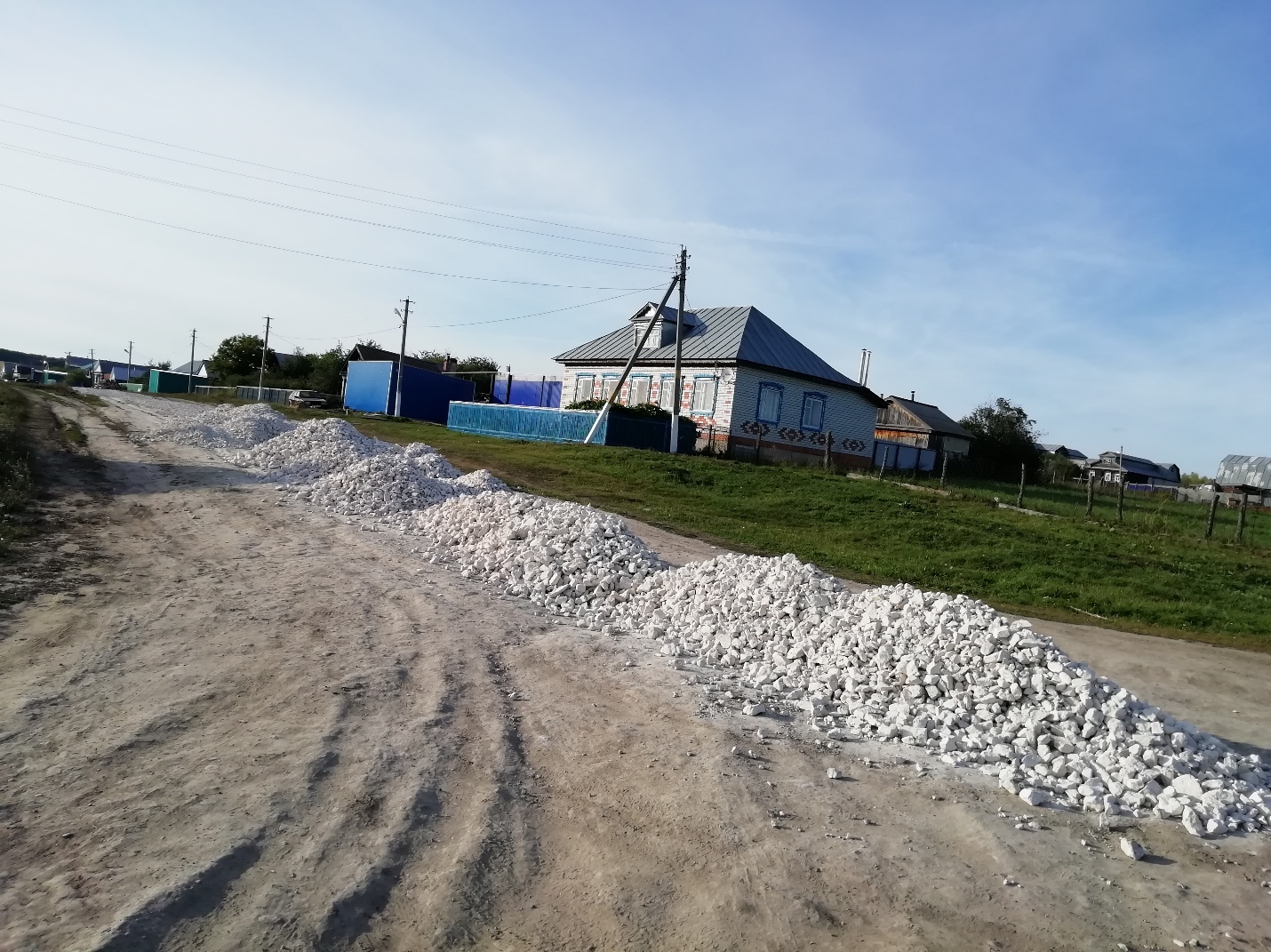 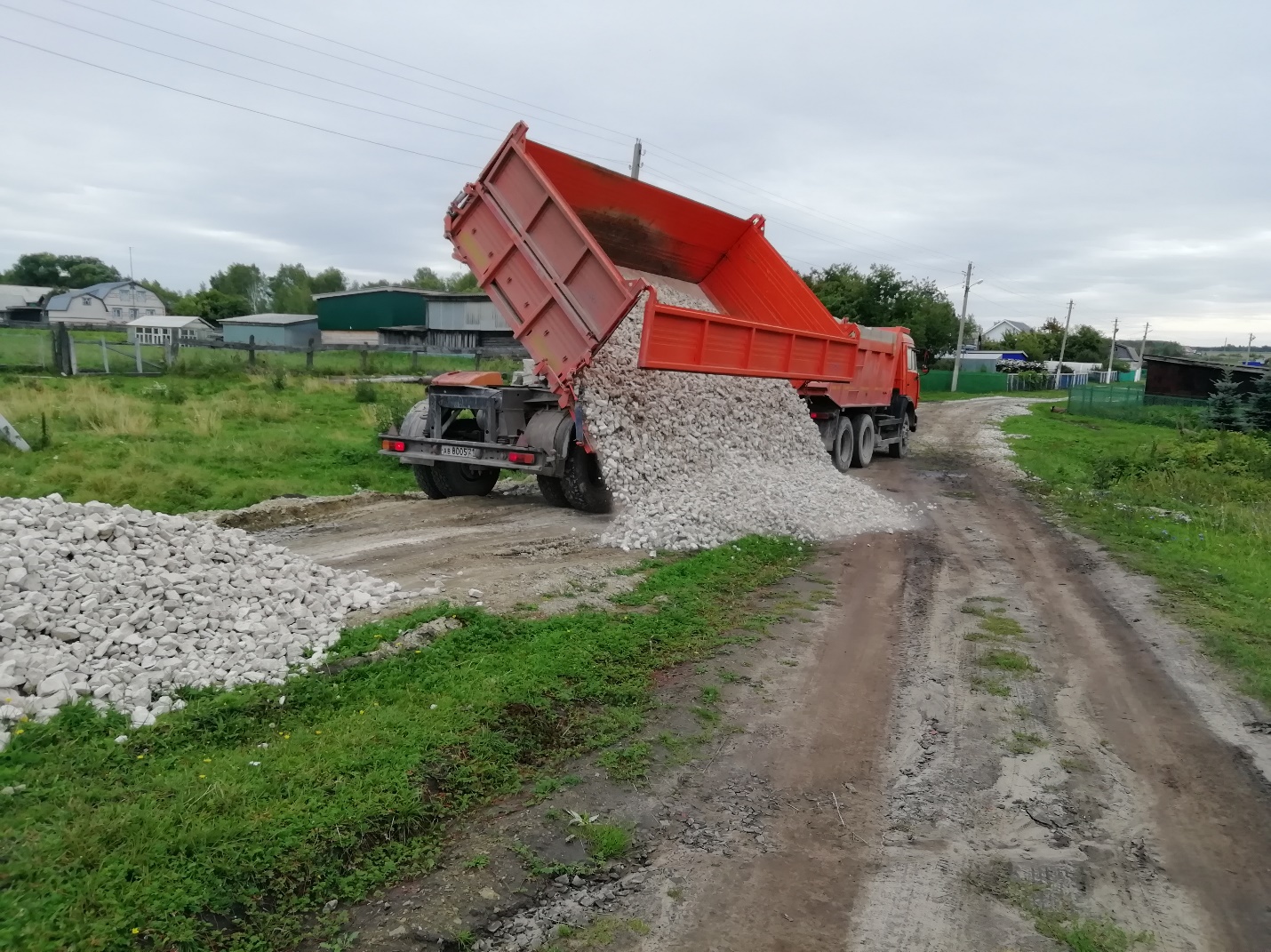 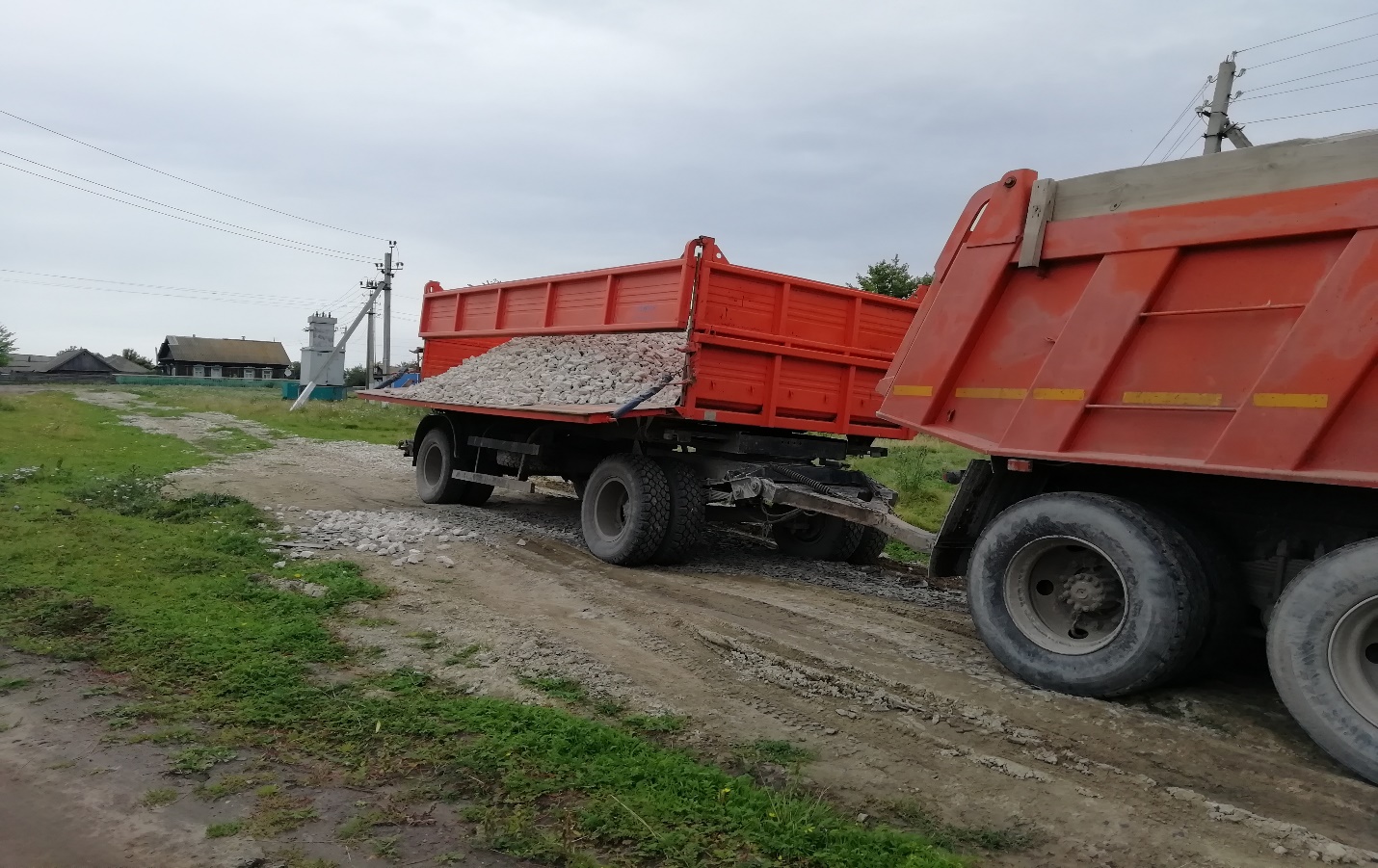 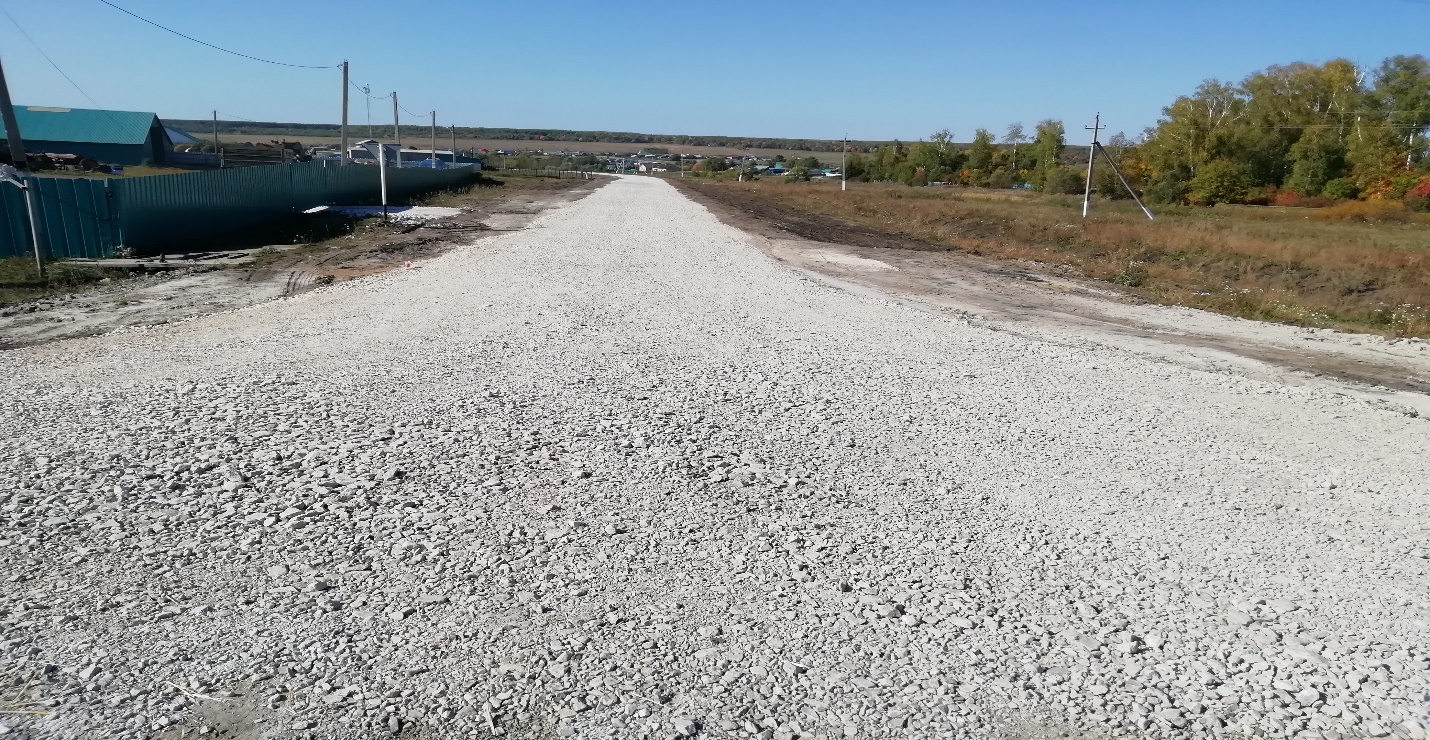 Наименование работНаименование подрядчикасуммаШланговское СПС .Шлангаустройство выравнивающих слоев грунто-щебнем дорожно-уличной сети - часть  ул. Тукая;- часть ул. Вахита Гафурова; - часть ул.Школьная- благоустройство кладбища  ОАО "Яманчуринская сельхозхимия"”ИП Зартдинов К.А.398000,0399200,00797200,0итого